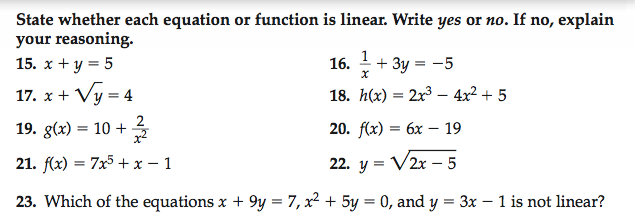 From here down ODDS ONLY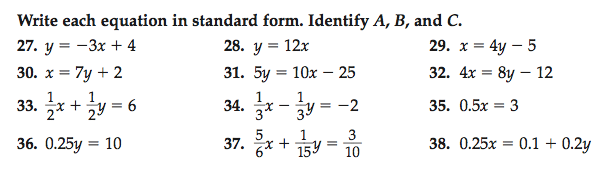 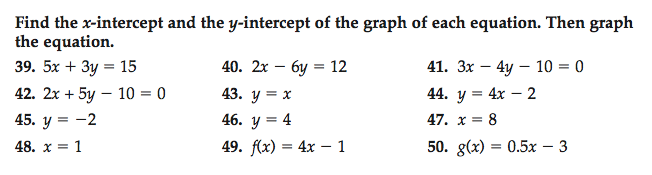 